Ngjyrossipas kërkesës: 30%, prejluleve me ngjyrëtëkuqe, 20% me ngjyrëtëverdhë,ndërsatë mbeturat me ngjyrë vjollce.Sa përqindprejlulevejanë me ngjyrëvjollce?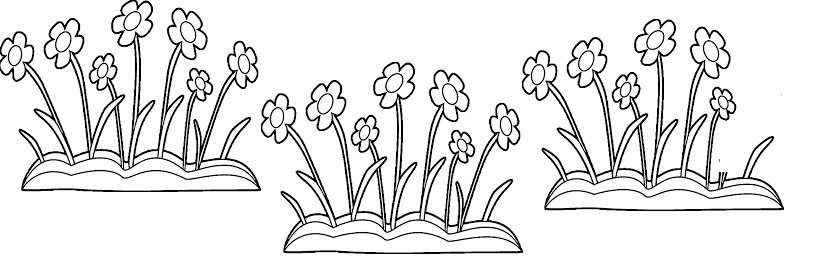 Përgjigje: _________________________________________________________________________________